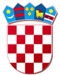 REPUBLIKA HRVATSKAVARAŽDINSKA ŽUPANIJAOSNOVNA ŠKOLA VELIKI BUKOVECŠKOLSKI ODBOR KLASA: 003-06/21-01/1URBROJ: 2186-140-07-21-7Veliki Bukovec, 25. ožujka 2021.svim članovima ŠOP O Z I V4. sjednica Školskog odbora održat će se u ponedjeljak, 29.3.2021. godine s početkom u 17:30 sati u učionici jezičnog kabineta.DNEVNI RED:Verifikacija Zapisnika s prethodne sjedniceSuglasnost Školskog odbora ravnateljici za zasnivanje radnog odnosa po natječaju za učitelj/ica edukator-rehabilitator na određeno puno radno vrijemeDonošenje Pravilnika o službenim putovanjima Osnovne škole Veliki BukovecOstalo                                                                                     Predsjednica Školskog odbora:                                                                                                        Marija Krušelj